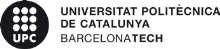 CONCURSO AGREGADO – PROPUESTA DE CONTRATACIÓNCONCURS AGREGADO –PROPOSTA DE CONTRACTACIÓReferència concurs / Referencia concurso: AG-320/717Proposta de contractació (suma valoració prova de selecció superada i valoració dels mèrits), contractació i proposa la persona candidata que encapçala aquesta proposta perquè se la contracti.Propuesta de contratación (suma valoración prueba de selección superada y valoración de los méritos), y propone lapersona candidata que encabeza esta propuesta para que se la contrate.PROPOSTA DE CONTRACTACIÓ (ordre decreixent de puntuació final) suma segona prova + mèrits (puntuació màxima 13PROPUESTA DE CONTRATACIÓN (orden decreciente de puntuación final) suma segona prova + mèrits (puntuació màxima 13 puntsnom / nombre – valoració/valoracióJosé María Alsina Torrent	-	12 PuntosCANDIDAT/A QUE ES PROPOSA PER A LA CONTRACTACIÓ CANDIDATO/A QUE SE PROPONE PARA LA CONTRATACIÓNLes persones candidates poden presentar al·legacions a la proposta de la comissió en el termini de 10 dies, a partirde la data de publicació d’aquesta proposta prioritzada de contractació. Las personas candidatas pueden presentar alegaciones a la propuesta de la comisión en el plazo de 10 días, a partir de la fecha de publicación de esta propuesta priorizada de contrataciónSecretari/ària de la comissió Secretario/a de la comisiónData de publicació de la proposta prioritzada de contractació alweb (ho ha d’emplenar per la Unitat de Captació de Talent)    29 de maig de 2023Fecha de publicación de la propuesta priorizada de contratación en web(lo tiene que rellenar la Unidad de Captación de Talento)    29 de maig de 2023